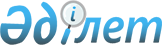 О проекте Закона Республики Казахстан "О внесении изменения и дополнений в некоторые законодательные акты Республики Казахстан по вопросам гражданско-правовой ответственности в сфере использовании атомной энергии"Постановление Правительства Республики Казахстан от 11 октября 2019 года № 751
      Правительство Республики Казахстан ПОСТАНОВЛЯЕТ:
      внести на рассмотрение Мажилиса Парламента Республики Казахстан проект Закона Республики Казахстан "О внесении изменения и дополнений в некоторые законодательные акты Республики Казахстан по вопросам гражданско-правовой ответственности в сфере использования атомной энергии". ЗАКОН РЕСПУБЛИКИ КАЗАХСТАН
О внесении изменения и дополнений в некоторые законодательные акты Республики Казахстан по вопросам гражданско-правовой ответственности в сфере использования атомной энергии
      Статья 1. Внести изменение и дополнения в следующие законодательные акты Республики Казахстан:
      1. В Закон Республики Казахстан от 23 апреля 1998 года "О радиационной безопасности населения" (Ведомости Парламента Республики Казахстан, 1998 г., № 5-6, ст. 48):
      1) статью 15 изложить в следующей редакции:
      "Статья 15. Деятельность уполномоченных государственных органов при радиационной аварии
      Уполномоченные государственные органы при радиационной аварии руководствуются настоящим Законом и осуществляют свою деятельность в соответствии с законодательством Республики Казахстан о гражданской защите и национальным планом реагирования на ядерные и радиационные аварии.".
      2. В Закон Республики Казахстан от 12 января 2016 года "Об использовании атомной энергии" (Ведомости Парламента Республики Казахстан, 2016 г., № 1, ст. 1; 2018 год, № 10, ст. 32):
      1) в статье 1:
      дополнить подпунктом 14-1) следующего содержания:
      "14-1) специальные права заимствования (далее - СПЗ) - расчетная единица, определенная Международным валютным фондом и используемая им для операций и сделок;";
      подпункт 33) дополнить частью второй следующего содержания:
      "При этом несколько ядерных установок одного оператора ядерной установки или единого оператора ядерной установки, которые расположены в одном и том же месте в пределах одной охраняемой и огражденной территории размещения производственных, административных, санитарно-бытовых и вспомогательных зданий и сооружений, рассматриваются как единая ядерная установка.";
      дополнить подпунктами 33-1) и 33-2) следующего содержания:
      "33-1) оператор ядерной установки - юридическое лицо Республики Казахстан, эксплуатирующее ядерную установку, которая прямо или косвенно принадлежит ей на законном основании;
      33-2) единый оператор ядерных установок - юридическое лицо Республики Казахстан, являющееся оператором ядерной установки и одновременно владеющее прямо или косвенно пятьюдесятью и более процентами голосующих акций (долей участия в уставном капитале) юридических лиц Республики Казахстан, являющихся операторами ядерных установок, имеющих расположенные в пределах одной охраняемой и огражденной территории размещения производственных, административных, санитарно-бытовых и вспомогательных зданий и сооружений оператора ядерной установки;";
      2) статью 5 дополнить подпунктами 8-1) и 8-2) следующего содержания:
      "8-1) обеспечивает выплату денег для возмещения ядерного ущерба, ответственность за который несет оператор ядерной установки в той части, в которой причиненный ядерный ущерб превышает установленный для данного оператора ядерной установки предел ответственности, установленный статьей 26-2 настоящего Закона, посредством предоставления необходимых денег в сумме до полного возмещения причиненного вреда, а также в случаях, предусмотренных законодательством Республики Казахстан.
      8-2) определяет предел ответственности оператора ядерной установки первой категории радиационной опасности в случаях, предусмотренных настоящим Законом;";
      3) дополнить главой 4-1 следующего содержания:
      "Глава 4-1. Ответственность оператора ядерной установки за причинение ядерного ущерба и ее финансовое обеспечение
      Статья 26-1. Ответственность за причинение ядерного ущерба
      1. Независимо от вины ответственность за причинение ядерного ущерба несут оператор ядерной установки или единый оператор ядерных установок, за исключением случаев, предусмотренных настоящим Законом.
      2. Оператор ядерной установки или единый оператор ядерных установок несут ответственность за ядерный ущерб на основании доказательств, что такой ядерный ущерб вызван ядерным инцидентом, связанным с ядерным материалом, поставляемым или произведенным па такой ядерной установке оператора, и случившимся до того момента, как иной оператор другой ядерной установки взял на себя ответственность за материал или иным образом признал ответственность в письменной форме в соответствии с определенными условиями договора.
      Если инцидент связан с ядерным материалом, направляемым лицу в пределах территории государства, которое не является стороной международного договора в области ответственности за ядерный ущерб, ратифицированного Республикой Казахстан, оператор ядерной установки или единый оператор ядерных установок продолжают нести ответственность до тех пор, пока ядерный материал не будет выгружен с транспортного средства, на котором он прибыл па территорию этого государства.
      Оператор ядерной установки или единый оператор ядерных установок несут ответственность за ядерный ущерб на основании доказательств, что такой ядерный ущерб вызван ядерным инцидентом, связанным с ядерным материалом, направляемым на ядерную установку оператора, и случившимся после того, как оператор ядерной установки или единый оператор ядерных установок взяли на себя ответственность за ядерный материал, или иным образом приняли на себя ответственность в письменной форме от иного оператора другой ядерной установки в соответствии с определенными условиями договора.
      Если инцидент связан с ядерным материалом, направляемым по письменному согласию оператора ядерной установки от лица в пределах территории государства, которое не является стороной международного договора в области ответственности за ядерный ущерб, ратифицированного Республикой Казахстан, оператор ядерной установки или единый оператор ядерных установок несут ответственность, начиная с момента, когда ядерный материал будет погружен на транспортное средство, на котором он должен вывозиться с территории этого государства.
      3. Ответственность оператора ядерной установки или единого оператора ядерных установок распространяется на ядерный ущерб, причиненный в любом месте, за исключением случаев, предусмотренных настоящим Законом.
      4. Оператор ядерной установки или единый оператор ядерных установок не несут ответственности, если перевозчик ядерного материала или лицо, имеющее дело с радиоактивными отходами, являются ответственными за причинение ядерного ущерба в случаях, предусмотренных настоящим Законом, в соответствии с условиями договора с оператором ядерной установки.
      5. Если наряду с ядерным ущербом причинены иные убытки, которые не могут быть обоснованно отделены от убытков, причиненных ядерным ущербом, такие убытки подлежат возмещению оператором ядерной установки или единым оператором ядерных установок на основании настоящего Закона.
      6. Иные случаи наступления ответственности оператора ядерной установки или единого оператора ядерных установок за ядерный ущерб определяются в соответствии с положениями Венской конвенции о гражданской ответственности за ядерный ущерб от 21 мая 1963 года с поправками, внесенными Протоколом от 12 сентября 1997 года.
      Статья 26-2. Предел (ограничение) ответственности оператора ядерной установки или единого оператора ядерных установок за причинение ядерного ущерба
      1. Предел ответственности оператора установки или единого оператора ядерных установок за причинение ядерного ущерба на один ядерный инцидент составляет:
      1) 150 (сто пятьдесят) миллионов СПЗ для ядерных установок, относящихся к первой категории радиационной опасности;
      2) 5 (пять) миллионов СПЗ для ядерных установок, относящихся ко второй и третьей категориям радиационной опасности.
      2. Учитывая тип, состав, мощность и другие технические параметры ядерных установок, ядерных материалов, радиоактивных отходов, а также их количество, Правительство Республики Казахстан вправе определить иной предел ответственности за причинение ядерного ущерба для оператора ядерной установки первой категории радиационной опасности, но не ниже предела, эквивалентного 5 (пять) миллионов СПЗ.
      Статья 26-3. Финансовое обеспечение гражданско-правовой ответственности оператора ядерной установки или единого оператора ядерных установок за причинение ядерного ущерба
      1. Оператор ядерной установки или единый оператор ядерных установок обязаны иметь финансовое обеспечение предела ответственности, установленного статьей 26-2 настоящего Закона, за исключением ядерных установок, находящихся в ведении уполномоченного органа.
      2. Финансовое обеспечение ответственности оператора ядерной установки или единого оператора ядерных установок в случае возмещения ядерного ущерба состоит из наличия собственных финансовых средств или договора страхования гражданско-правовой ответственности оператора ядерной установки или единого оператора ядерных установок за причинение ядерного ущерба, а также иного обеспечения, предусмотренного законодательством Республики Казахстан.
      При этом способы финансового обеспечения определяются оператором ядерной установки или единым оператором ядерных установок.
      3. Лицо, включая страховщика, предоставившее финансовое обеспечение в пределах ответственности, установленной статьей 26-2 настоящего Закона, оператору ядерной установки или единому оператору ядерных установок, не имеет права приостановить или прекратить его, не уведомив об этом письменно уполномоченный орган в области использования атомной энергии и самого оператора ядерной установки не менее чем за 150 (сто пятьдесят) календарных дней.
      4. Проверка финансового обеспечения оператора ядерной установки или единого оператора ядерных установок осуществляется в соответствии со статьей 7-1 настоящего Закона.
      Статья 26-4. Договор страхования гражданско-правовой ответственности оператора ядерной установки за причинение ядерного ущерба, как один из способов финансового обеспечения ответственности за ядерный ущерб
      1. Страхование ответственности оператора ядерной установки или единого оператора ядерных установок за причинение ядерного ущерба осуществляется в соответствии с законодательством Республики Казахстан с учетом особенностей, установленных настоящим Законом.
      2. Страхование ответственности оператора ядерной установки или единого оператора ядерных установок за причинение ядерного ущерба в отношении одной или нескольких ядерных установок, расположенных в одном и том же месте в пределах одной охраняемой и огражденной территории размещения производственных, административных, санитарно-бытовых и вспомогательных зданий и сооружений, может осуществляться единым оператором таких ядерных установок.
      3. Страховая сумма, страховая премия по договору страхования гражданско-правовой ответственности оператора ядерной установки или единого оператора ядерных установок за причинение ядерного ущерба, заключенному с единым оператором ядерных установок в отношении всех или нескольких его ядерных установок, устанавливаются как для одной ядерной установки исходя из наиболее высокой категории радиационной опасности ядерных установок, в отношении которых осуществляется страхование ответственности оператора ядерной установки или единого оператора ядерных установок за причинение ядерного ущерба.
      4. Договор страхования гражданско-правовой ответственности оператора ядерной установки за причинение ядерного ущерба должен содержать следующие условия:
      1) обязанность страховщика в любом случае произвести страховую выплату в случае ядерного инцидента, за исключением случаев, предусмотренных статьей 26-7 настоящего Закона;
      2) об отказе от перехода к страховщику, обязанному осуществить либо осуществившему страховую выплату, прав страхователя на возмещение убытков (суброгацию), за исключением случаев, предусмотренных настоящим Законом;
      3) вместо страхователя уведомление о наступлении страхового случая може1 быть направлено страховщику любым заинтересованным лицом, в том числе выгодоприобретателем, застрахованным, а также уполномоченным государственным органом в области использования атомной энергии;
      4) уведомление о наступлении страхового случая направляется страховщику не позднее 10 (десять) рабочих дней с момента наступления страхового случая.
      Страховщик не освобождается от осуществления страховой выплаты, если оператор ядерной установки или единый оператор ядерных установок о I казались от своего права требования к лицу, ответственному за убытки, возмещенные страховщиком, или осуществление этого права стало невозможным по вине оператора ядерной установки или единого оператора ядерных установок.
      Статья 26-5. Исковая давность
      1. Срок исковой давности по требованиям, связанным с возмещением ядерного ущерба, причиненного имуществу лиц, а также окружающей среде, устанавливается в 10 (десять) лет со дня ядерного инцидента.
      2. Срок исковой давности но требованиям в отношении жизни и здоровья физических лиц устанавливается в 30 (тридцать) лет со дня ядерного инцидента. Требования, предъявленные по истечении 30 (тридцать) лет со дня ядерного инцидента, удовлетворяются за прошлое время не более чем за 3 (три) года, предшествовавшие предъявлению иска.
      Статья 26-6. Регрессные требования
      Оператор ядерной установки или единый оператор ядерных установок, несущие ответственность за причинение ядерного ущерба, или любое другое лицо, возместившее ядерный ущерб в порядке его финансового обеспечения, предусмотренного настоящим Законом, не имеют права обратного требования (регресса) к кому бы то ни было, за исключением права регресса:
      когда такое право предусмотрено гражданско-правовым договором в письменной форме;
      к физическому лицу, виновному в причинении ядерного ущерба.
      Статья 26-7. Основания освобождения оператора ядерной установки от ответственности за причинение ядерного ущерба
      1. Оператор ядерной установки или единый оператор ядерных установок не отвечают за ядерный ущерб, если докажут, что ядерный ущерб причинен вследствие вооруженного конфликта, военных действий, гражданской войны или восстания.
      2. Если оператор ядерной установки или единый оператор ядерных установок докажут, что ядерный ущерб возник полностью или частично в результате умысла или грубой неосторожности лица, которому причинен такой ущерб, суд может освободить оператора ядерной установки полностью или частично от обязанности выплатить возмещение ядерного ущерба этому лицу.
      3. Освобождение от возмещения вреда производится в судебном порядке.".
      Статья 2.
      Настоящий Закон вводится в действие по истечении десяти календарных дней после дня его первого официального опубликования.
					© 2012. РГП на ПХВ «Институт законодательства и правовой информации Республики Казахстан» Министерства юстиции Республики Казахстан
				
      Премьер-Министр
Республики Казахстан 

А. Мамин
Проект
      Президент
Республики Казахстан
